Protokoll der 63. AStA-Sitzung vom 11.05.2021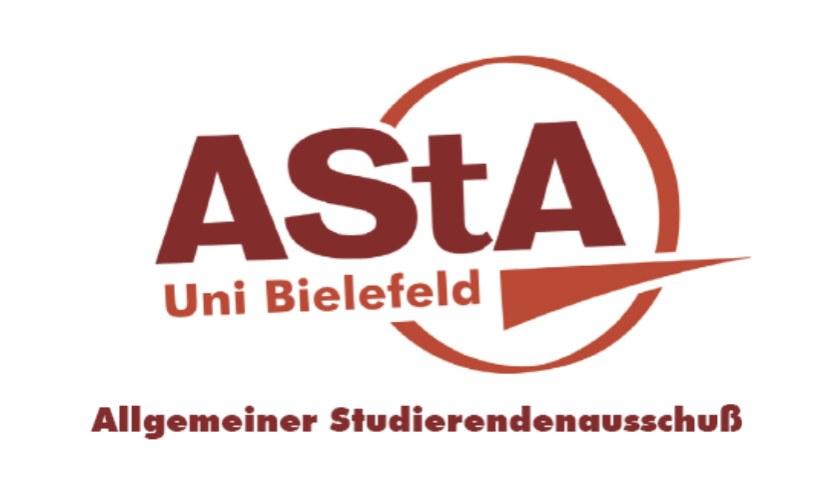 Beginn: 10:30 Uhr Ende: 11:00 Uhr Anwesende: Julius, Jana, Anni, Malte, Alina, Sven, Liza Redeleitung: AnniProtokoll: Liza TOP 0: BegrüßungTOP 1: FormaliaKeine Protokolle TOP 2: Berichte Gleichstellung: Treffen für Frauennotruf Juristische Möglichkeiten wurden diskutiert, keine positiven Ergebnisse & Wahrnehmungen aus der Sitzung. Termin mit Dekan ist in Planung. Unternehmungen für Stalking-Vorfall dauern an.Vorsitz: Kurzer Bericht vom JourfixSonst: Heutiges Reflektionsgespräch mit DekaninHoPo:Wiki-Übertragung findet zeitnah statt (evtl. ist das alte Format dann nicht mehr aufrufbar) -> Login-Daten sollen gespeichert werden TOP 3: Termine20.05.21 StuPa TOP 4: GästeKeine GästeTOP 5: Turnus-NachgesprächBessere Aufteilung für die mündliche Beteiligung das nächste Mal. Gespräche über Impfkampagne für Studis und damit zusammenhängend die Gestaltung vom kommenden Semester. Ideen über öffentliche Forderungen wurden eingebracht, es ist ein weiteres Gespräch in Planung.TOP 6: AnträgeKeine AnträgeTOP 7: SonstigesInternes Gespräch über Teilnahme an Sitzungen und für bessere Arbeitsaufteilung. Sitzungen sollten als Pflichttermine wahrgenommen werden. 